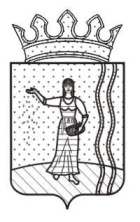 АДМИНИСТРАЦИЯ ОКТЯБРЬСКОГО ГОРОДСКОГО ПОСЕЛЕНИЯОКТЯБРЬСКОГО МУНИЦИПАЛЬНОГО РАЙОНА ПЕРМСКОГО КРАЯПОСТАНОВЛЕНИЕ12.07.2017                                                                                                         № 1О вступлении в должность главы Октябрьского городского поселения – главы администрации Октябрьского городского поселения Октябрьского муниципального района Пермского краяВ соответствии со ст. 34, 36 Федерального закона от 06 октября 2003 № 131-ФЗ «Об общих принципах организации местного самоуправления в Российской Федерации», ст. 3 Закона Пермского края от 26 ноября 2014 № 401-ПК «О порядке формирования представительных органов муниципальных образований Пермского края и порядке избрания глав муниципальных образований Пермского края», ст. 17, 19 Устава Октябрьского городского поселения Октябрьского муниципального района Пермского края, на основании Решения Думы Октябрьского городского поселения от 11 июля 2017 № 302 «Об избрании главы Октябрьского городского поселения –главы администрации Октябрьского городского поселения» ПОСТАНОВЛЯЮ:1.Я, Покрышкин Андрей Аркадьевич, вступаю в должность главы Октябрьского городского поселения – главы администрации Октябрьского городского поселения Октябрьского муниципального района Пермского края с 12 июля 2017 года.2.Настоящее постановление вступает в силу после подписания и подлежит обнародованию в установленном порядке и размещению на официальном сайте Октябрьского городского поселения Октябрьского муниципального района Пермского края.Глава Октябрьского городского поселения – глава администрации Октябрьского городского поселения                                                                  А.А.Покрышкин